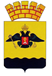 АДМИНИСТРАЦИЯ МУНИЦИПАЛЬНОГО ОБРАЗОВАНИЯ ГОРОД НОВОРОССИЙСКПОСТАНОВЛЕНИЕ_________________						                               №_____________ г. НовороссийскО признании утратившими силу некоторых постановлений администрации муниципального образования город Новороссийск Во исполнение Федерального закона от 27 июля 2010 года № 210-ФЗ «Об организации предоставления государственных и муниципальных услуг», постановления Правительства РФ от 16 мая 2011 года № 373 «О разработке и утверждении административных регламентов исполнения государственных функций и административных регламентов предоставления государственных услуг», постановления главы администрации (губернатора) Краснодарского края от 15 ноября 2011 года № 1340 «Об утверждении Порядков разработки, утверждения административных регламентов исполнения государственных функций и предоставления государственных услуг исполнительными органами государственной власти Краснодарского края», п о с т а н о в л я ю:1. Постановление администрации муниципального образования город Новороссийск от 27 августа 2012 года № 4953 «Об утверждении административного регламента по предоставлению муниципальной услуги «Предоставление пользователям автомобильных дорог местного значения информации о состоянии автомобильных дорог» признать утратившим силу.2. Постановление администрации муниципального образования город Новороссийск от 15 марта 2013 года № 1480 «О внесении изменений в некоторые постановления администрации муниципального образования город Новороссийск, утверждающие административные регламенты предоставления (исполнения) муниципальных услуг (функций)» признать утратившим силу.3. Постановление администрации муниципального образования город Новороссийск от 14 сентября 2016 года № 7544 «О внесении изменений в постановление администрации муниципального образования город Новороссийск от 27 августа 2012 года № 4953 «Об утверждении административного регламента по предоставлению муниципальной услуги «Предоставление пользователям автомобильных дорог местного значения информации о состоянии автомобильных дорог» признать утратившим силу.4. Постановление администрации муниципального образования город Новороссийск от 20 июня 2017 года № 5271 «О внесении изменений в постановление администрации муниципального образования город Новороссийск от 27 августа 2012 года № 4953 «Об утверждении административного регламента по предоставлению муниципальной услуги «Предоставление пользователям автомобильных дорог местного значения информации о состоянии автомобильных дорог» признать утратившим силу.5. Отделу информационной политики и средств массовой информации опубликовать настоящее постановление в печатном бюллетене «Вестник муниципального образования город Новороссийск» и разместить на официальном сайте администрации муниципального  образования город Новороссийск.6. Контроль за выполнением настоящего постановления возложить на заместителя главы муниципального образования А.И. Яменскова.7. Настоящее постановление вступает в силу со дня его официального опубликования.Глава муниципального образования                                                     А.В. Кравченко